Lactation Accommodation Program
Breast Pump Loan Agreement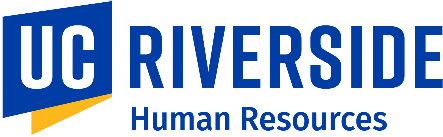 For further information and assistance, visit. I have received and reviewed the guidelines on the UCR Lactation Program and have had an opportunity to ask questions and have had all of them answered to my satisfaction.I have received and reviewed the guidelines on the UCR Lactation Program and have had an opportunity to ask questions and have had all of them answered to my satisfaction.I have received and reviewed the guidelines on the UCR Lactation Program and have had an opportunity to ask questions and have had all of them answered to my satisfaction.I have received and reviewed the guidelines on the UCR Lactation Program and have had an opportunity to ask questions and have had all of them answered to my satisfaction.I have received and reviewed the guidelines on the UCR Lactation Program and have had an opportunity to ask questions and have had all of them answered to my satisfaction.I have received and reviewed the guidelines on the UCR Lactation Program and have had an opportunity to ask questions and have had all of them answered to my satisfaction.I have received and reviewed the guidelines on the UCR Lactation Program and have had an opportunity to ask questions and have had all of them answered to my satisfaction.Loan ConditionsLoan ConditionsLoan ConditionsLoan ConditionsLoan ConditionsLoan ConditionsLoan ConditionsI will return the breast pump clean and in good condition (intact in its original carrying case) by  or earlier, if I am no longer using the pump.I will return the breast pump clean and in good condition (intact in its original carrying case) by  or earlier, if I am no longer using the pump.I will return the breast pump clean and in good condition (intact in its original carrying case) by  or earlier, if I am no longer using the pump.I will return the breast pump clean and in good condition (intact in its original carrying case) by  or earlier, if I am no longer using the pump.I will return the breast pump clean and in good condition (intact in its original carrying case) by  or earlier, if I am no longer using the pump.I will return the breast pump clean and in good condition (intact in its original carrying case) by  or earlier, if I am no longer using the pump.I understand that the breast pump must be used as intended following the manufacturer’s instructions to have full benefit of the pump.I understand that the breast pump must be used as intended following the manufacturer’s instructions to have full benefit of the pump.I understand that the breast pump must be used as intended following the manufacturer’s instructions to have full benefit of the pump.I understand that the breast pump must be used as intended following the manufacturer’s instructions to have full benefit of the pump.I understand that the breast pump must be used as intended following the manufacturer’s instructions to have full benefit of the pump.I understand that the breast pump must be used as intended following the manufacturer’s instructions to have full benefit of the pump.I understand that I am the only one authorized to use this pump. I will not loan this pump to anyone.I understand that I am the only one authorized to use this pump. I will not loan this pump to anyone.I understand that I am the only one authorized to use this pump. I will not loan this pump to anyone.I understand that I am the only one authorized to use this pump. I will not loan this pump to anyone.I understand that I am the only one authorized to use this pump. I will not loan this pump to anyone.I understand that I am the only one authorized to use this pump. I will not loan this pump to anyone.I will keep the UCR Lactation Program informed of any changes to my contact information.I will keep the UCR Lactation Program informed of any changes to my contact information.I will keep the UCR Lactation Program informed of any changes to my contact information.I will keep the UCR Lactation Program informed of any changes to my contact information.I will keep the UCR Lactation Program informed of any changes to my contact information.I will keep the UCR Lactation Program informed of any changes to my contact information.I understand that the storage and transport of my expressed milk is my own responsibility.I understand that the storage and transport of my expressed milk is my own responsibility.I understand that the storage and transport of my expressed milk is my own responsibility.I understand that the storage and transport of my expressed milk is my own responsibility.I understand that the storage and transport of my expressed milk is my own responsibility.I understand that the storage and transport of my expressed milk is my own responsibility.The UCR Lactation Program does not include containers or other accessories; therefore, it is my responsibility to furnish these items.The UCR Lactation Program does not include containers or other accessories; therefore, it is my responsibility to furnish these items.The UCR Lactation Program does not include containers or other accessories; therefore, it is my responsibility to furnish these items.The UCR Lactation Program does not include containers or other accessories; therefore, it is my responsibility to furnish these items.The UCR Lactation Program does not include containers or other accessories; therefore, it is my responsibility to furnish these items.The UCR Lactation Program does not include containers or other accessories; therefore, it is my responsibility to furnish these items.Participant SignatureParticipant SignatureParticipant SignatureParticipant SignatureParticipant SignatureParticipant SignatureParticipant SignatureParticipant SignatureParticipant SignatureDateDateParticipant InformationParticipant InformationParticipant InformationParticipant InformationParticipant InformationParticipant InformationFor Staff OnlyFor Staff OnlyFor Staff OnlyFor Staff OnlyParticipant Name:Participant Name:Pump Serial#:Pump Serial#:Department:Department:Date Issued:Date Issued:Location:Location:Staff Signature:Staff Signature:Email:Email:Date Returned:Date Returned:Phone Number:Phone Number:Staff Signature:Staff Signature: